SUMMONS TO RESPONDENT TO SHOW CAUSEPursuant to Practice Direction 30 Domestic and Family Violence Act 2007, Sections 31, 43, 81, 82D, 82YCase No:    
__________________________TAKE NOTICE THAT:If you do not appear at the above-mentioned time and place, the Court may confirm the attached interim orders in your absence.  If you do not comply with a Domestic Violence Order you could be found guilty of an offence punishable by 2 years imprisonment (detention if the respondent is a young person). If you are found guilty of at least three offences in relation to non-compliance with a Domestic Violence Order and the conduct took place within a period of 28 days, you could be liable for a term of imprisonment for up to 3 years. Should the non-compliance result in harm or a threat to commit harm to a protected person, you could be found guilty of an offence punishable by 5 years imprisonment. A domestic violence order made in the Northern Territory is a nationally recognised DVO and is enforceable in all States and Territories in Australia and also may be registered and enforced, without notice to the respondent, in New Zealand.To: 	of:	 An application has been made asking the Local Court to make a Domestic Violence Order against you.  Please find attached the following documents:	Application for a Domestic Violence Order	Affidavit	Interim Domestic Violence Order	Interim Variation to a Domestic Violence OrderYOU ARE SUMMONED TO APPEAR the Local Court at   in the Northern Territory on the , at 10:00 AM and to show cause why the attached Order should not be confirmed.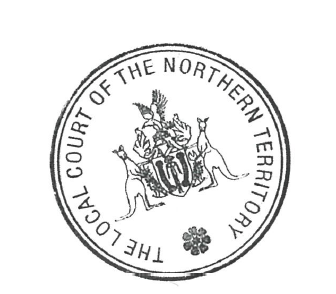 ................................................									          Registrar Dated  27 March 2024 at  Darwin